Realistic Fiction UnitTo Kill a MockingbirdBelow is a listing of all Reading Assignments and their due date.  Other assignments will be assigned during this unit as well.  A check box is provided for your optional use…you would check the chapters after you have read them and check the journal assignment after you have completed it.We Do:		Chapters:			Date:		Complete:Day 1		Chap 1 & 2		02/03/16			Day 2		Chap 3-4			02/04/16Day 3		Chap 5-7			02/05/16Day 4		Chap 8-9			02/08/16Day 5		Chap 10-11		02/09/16			Day 6		Chap 12-13		02/10/16Day 7		Chap 14-15		02/11/16Day 8 		Chap 16-25 (break)		02/12/16Day 9		Chap 26-27		02/22/16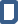 Day 10		Chap 28-29		02/23/16Day 11		Chap 30-31		02/24/16Day 12		AR Quiz			02/25/16		Paper turned in				02/28/16			Realistic Fiction UnitTo Kill a MockingbirdBelow is a listing of all Reading Assignments and their due date.  Other assignments will be assigned during this unit as well.  A check box is provided for your optional use…you would check the chapters after you have read them and check the journal assignment after you have completed it.We Do:		Chapters:			Date:		Complete:Day 1		Chap 1 & 2		02/03/16			Day 2		Chap 3-4			02/04/16Day 3		Chap 5-7			02/05/16Day 4		Chap 8-9			02/08/16Day 5		Chap 10-11		02/09/16			Day 6		Chap 12-13		02/10/16Day 7		Chap 14-15		02/11/16Day 8 		Chap 16-25 (break)		02/12/16Day 9		Chap 26-27		02/22/16Day 10		Chap 28-29		02/23/16Day 11		Chap 30-31		02/24/16Day 12		AR Quiz			02/25/16		Paper turned in				02/28/16			